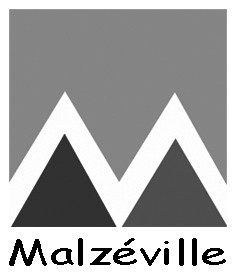 TARIFS DE LA MAISON COMMUNEDélibération 2023_064 du 16 octobre 2023Le règlement s'effectuera en deux temps : à la réservation, 1 chèque d'acompte de 50% du montant de la location à l'ordre du trésor publicle solde à régler directement au trésor public après réception de la facture.Le forfait nettoyage est inclus. Le nettoyage de l'office est à la charge de l'utilisateur.Mise à disposition aux associations Les salles de la Maison commune sont mises gracieusement à disposition des associations ayant leur siège social ou leur activité principale à Malzéville à raison d’une mise à disposition de la salle du conseil par an et de trois mises à disposition de la salle 1 ou 2 par an. L’occupation conjointe des salles 1 et 2 sera comptabilisée comme 2 mises à disposition.Mise à disposition aux syndicats de copropriété de la commune Les syndicats de copropriété de la commune bénéficieront du tarif « entreprises de Malzéville ». Associations de MalzévilleAssociations extérieuresOrganismes d’utilité publique et entreprises 
(hormis manifestations commerciales)Organismes d’utilité publique et entreprises 
(hormis manifestations commerciales)Associations de MalzévilleAssociations extérieuresOrganismes d’utilité publique et entreprises de MalzévilleOrganismes d’utilité publique et entreprises extérieursSalle du conseil (35-75 pers.)  Journée complète (8h-18h)Salle du conseil (35-75 pers.) Forfait 5h glissantes (plage 8h-23h)300 €200 €500 €400 €600 €500 €700 €600 €Salle 1 ou 2 (19 pers.) Journée complète (8h-18h)100 €200 €250 €400 €Salle 1 ou 2 (19 pers.) Forfait 5h glissantes (plage 8h-23h)50 €100 €130 €250 €Salle 1 et 2 (20 à 35 pers.) Journée complète (8h-18h)150 €300 €450 €550 €Salle 1 et 2 (20 à 35 pers.) Forfait 5h glissantes (plage 8h-23h)75 €150 €225 €350 € Option « office »50 €70 €100 €100 €